О внесении изменений в муниципальную программу «Развитие физической  культуры и спорта в Алданском районе на 2020 – 2024 годы».На основании решения сессии Алданского районного Совета депутатов РС (Я) от 28.07.2020 года № 15-1, в  целях реализации муниципальной программы «Развитие физической  культуры и спорта в Алданском районе на 2020 – 2024 годы» утверждённой постановлением Главы района от 30.12.19г.  № 1419п «Об утверждении муниципальной программы «Развитие физической  культуры и спорта в Алданском районе на 2020 – 2024 годы», постановляю:           1. Утвердить в новой редакции муниципальную программу «Развитие физической  культуры и спорта в Алданском районе на 2020 – 2024 годы», (далее-Программа),  утвержденную постановлением главы от 30.12.2019 года №1419.           2. Разместить настоящее Постановление, Программу на официальном сайте муниципального образования «Алданский район»;                     3.   Настоящее постановление вступает в силу с момента подписания.           4.  Контроль за  исполнением настоящего постановления возложить заместителя главы по социальным вопросам администрации МО «Алданский район»  (Сахно И.В.) Глава района                                                                   С.Н. Поздняков Стуканева Наталья Валерьевна , т 3-15-45Исполнитель: Стуканева Наталья Валерьевна главный специалист по  ФК и С социального управления администрации МО «Алданский район»Соответствует федеральному, республиканскому законодательству и муниципальным нормативным правовым актам МО «Алданский район»«_______»_____________20___г.   __________(подпись)                                            Ответственный за осуществление контроля над исполнением: Сахно Игорь Васильевич - Заместитель главы администрации по социальным вопросам МО «Алданский район»Ознакомлен:«____»_____________20___г.                         _______________(подпись)УТВЕРЖДЕНАПостановлением главы МО «Алданский район»                                                                                                                      №  __________ от__________  2019 г.С изменениями (Постановления Гавы № 341п от 12.03.2020 г., № 625п от 11.06.2020г.)  Администрация Муниципального образования «Алданский район»МУНИЦИПАЛЬНАЯ ПРОГРАММА « Развитие физической культуры и спорта в Алданском районена 2020- 2024 гг.»Исполнители: Главный специалист по физической культуре и спорту Стуканева Наталья ВалерьевнаТел. 89243613722г. Алдан 2019 годПАСПОРТ ПРОГРАММЫ Характеристика текущего состояния    Цели государственной политики в сфере физической культуры и спорта определены в Концепции долгосрочного социально-экономического развития Российской Федерации на период до 2020 года, утвержденной распоряжением Правительства Российской Федерации от 17 ноября 2008 года № 1662-р. Стратегией социально-экономического развития муниципального образования «Алданский район» на период до 2030 года, утвержденной решением Алданского районного совета депутатов Республики Саха (Якутия) № 5-2, в рамках реализации стратегического направления «Обеспечение возможностей для активного долголетия и гармоничного развития личности», предусмотрена реализация целевого вектора «Развитие массового спорта». Реализация поставленных целей способствует развитию человеческого потенциала, укреплению здоровья населения Алданского района.Показатели эффективности развития физической культуры и спорта установлены в Государственной программе Российской Федерации «Развитие физической культуры и спорта», утвержденной распоряжением Правительства Российской Федерации от 20.03.2013 № 402, а также в Стратегии развития физической культуры и спорта в Российской Федерации на период до 2020 года, утвержденной распоряжением Правительства Российской Федерации от 7 августа 2009 года № 1101-р, а также в Стратегии социально-экономического развития муниципального образования «Алданский район» на период до 2030 года.Одним из основных показателей, демонстрирующих уровень развития физической культуры и спорта в районе, является число жителей, регулярно занимающихся физической культурой и спортом в организованных спортивных секциях и физкультурно-оздоровительных группах (таблица 1).таблица 1Основополагающей задачей государственной политики является создание условий для сохранения и улучшения физического и духовного здоровья граждан. Существенным фактором, определяющим состояние здоровья населения, является поддержание оптимальной физической активности в течение всей жизни каждого гражданина.Роль спорта становиться не только всё более заметны социальным, но и политическим фактором. Привлечение широких масс населения к занятиям физической культурой и спортом, состояние здоровья населения и успехи на состязаниях самого высокого уровня являются доказательством жизнеспособности и духовной силы любой нации, её военной и политической мощи. В настоящее время имеются ряд (факторов) проблем, влияющих на развитие физической культуры и спорта, требующих неотложного решения, это:Недостаточное  привлечение  широких слоев населения к систематическим занятиям физическими упражнениями, повышение массовости среди населения занимающихся физической культурой и спортом (таблица 2).таблица 2Необходимость укрепления и развития материально-технической базы объектов физической культуры и спорта, развития  инфраструктуры для занятий массовым спортом по месту жительства (таблица 3).таблица 3Необходимость поддержки одарённых детей, подростков и молодёжи для достижения высоких спортивных результатов на официальных республиканских, дальневосточных, всероссийских и международных спортивных соревнованиях (таблица 4).таблица 4Недостаточная пропаганда  и  развитие национальных видов спорта (таблица 5).таблица 5Традиционно на территории Алданского района проводится более 50 спортивных мероприятий  районного, республиканского, всероссийского уровня, включающих в себя проведение кубков, первенств, чемпионатов Алданского района по 25 видам спорта.За счет средств местного бюджета в 2017 году в рамках муниципальной программы «Развитие физической культуры и спорта в Алданском районе 2016-2020 г.г.», при софинансировании на основании договора социального партнерства были построены физкультурно-оздоровительные комплексы, многофункциональная площадка на два игровых поля с комплексом тренажеров в г. Алдане, установлена спортивно-игровая площадка, приобретены  спортивные тренажеры для будущей спортивной площадки в микрорайоне «Солнечный». В 2018 году для создания условий для занятий физической культурой и спортом  в Алданском  районе  были  проведены работы по реконструкции  стадиона «Металлург». Были построены такие спортивные сооружения как велосипедная дорожка, площадка для воркаута, скейт-городок.Для улучшения состояния материально-технической базы спортивных сооружений необходимо координирование использования средств республиканского и местных бюджетов.На сегодняшний день к услугам населения предоставлены 2 стадиона с трибунами, 31спортивный зал, стрелковый тир, 3 лыжных базы, 6 плоскостных спортивных сооружений.Таблица SWOT – анализ муниципальной подпрограммы «Развитие физической культуры и спорта в Алданском районе  на 2020- 2024годы»таблица 6Оценка рисков реализации программы и мероприятия по их снижению.Для снижения возможности возникновения указанных рисков администрация МО «Алданский район» будет проводить постоянный анализ рисков, и осуществлять оперативное регулирование на изменяющиеся условия реализации программы.Итоговые результаты реализации муниципальной программы в разрезе подпрограмм, включенных в состав программы, приведены в таблице 7.Итоговые результаты реализации муниципальной программы.
                                                                                                                                              таблица 7Цели, задачи программыЦелью программы является:Создание условий для устойчивого и динамичного развития физической культуры и спорта в Алданском районе.Для достижения поставленной цели предполагается решение следующих задач:Создание условий для развития  массового спорта в Алданском районе.Создание условий для развития физической культуры и спорта для лиц с ограниченными возможностями здоровья.Создание условий для развития детско-юношеского спорта4.   Создание условий для развития национальных видов спорта в Алданском районе, оздоровление населения и всестороннего  физического воспитания подрастающего поколения, формировании здорового образа жизни.Перечень целевых показателей (индикаторов) муниципальной программы	Сведения о целевых показателях (индикаторах) муниципальной программы с расшифровкой плановых значений по годам ее реализации приведены в приложении № 1 к настоящей программе. Сведения о методике расчета, а также об источнике информации для расчета значений показателей (индикаторов) муниципальной программы приведены в приложении № 3 к настоящей программе.Степень влияния целевых показателей (индикаторов) муниципальной программы на достижение цели программы приведена в приложении № 4 к настоящей программе.Ресурсное обеспечение программыИнформация по финансовому обеспечению муниципальной программы в разрезе источников финансирования реализации и разбивкой по годам приведена в  приложении N 2 настоящей программе.5. Организация управления программой и контроль за ходом ее реализации.Управление и контроль за реализацией муниципальной программы осуществляется в соответствии с порядком разработки и реализации муниципальных программ МО «Алданский район», утвержденным постановлением главы МО «Алданский район».ПРИЛОЖЕНИЕ №1     к муниципальной программе «Развитие физической культуры и спорта в Алданском районе  на 2020-2024 годы»Сведения о целевых индикаторах (показателях) муниципальной  программы в разрезе подпрограмм, включенных в состав программыПРИЛОЖЕНИЕ №2     к муниципальной программе «Развитие физической культуры и спорта в Алданском районе  на 2020-2024 годы»Ресурсное обеспечениереализации муниципальной программы ( рублей)* Заполнение данного столбца необходимо при условии, если мероприятие реализуется в рамках регионального проекта.** Заполнение данного столбца необходимо при условии, если мероприятие отражено в Плане мероприятий по реализации Стратегии социально-экономического развития МО «Алданский район» на период до 2030 года, утвержденном в Постановлении главы района. ПРИЛОЖЕНИЕ №3к муниципальной программе  «Развитие физической культуры и спорта в Алданском районе  на 2020-2024 годы»Сведения о методике расчета целевого индикатора (показателя) муниципальной программыРасчет указанных целевых показателей производится в соответствии с методикой:1) Доля граждан Алданского района, систематически занимающихся физической культурой и спортом в общей численности населения определяется по формулеДз = Чз / Чн x 100,где:Дз - доля граждан занимающихся физической культурой и спортом;Чз - граждане в возрасте от 3 до 79 лет, систематически занимающихся физкультурой и спортом;Чн - общее количество населения Алданского района соответствующего возраста.2) Уровень обеспеченности населения Алданского района спортивными сооружениями рассчитывается по формуле:S = N x (C / 10000), где:S - площадь (общая) определенного типа спортсооружений;N - норматив обеспеченности определенным типом спортивного сооружения на 10 000 населения;C - численность населения региона (района, города).3) Доля граждан, систематически занимающихся национальными видами спорта народов Якутии, в общей численности населения Алданского районаДзнвс = Чзнвс / Чн x 100,где:Дзнвс - систематически занимающихся национальными видами спорта народов Якутии, в общей численности населения Алданского района;Чзнвс - граждане систематически занимающихся национальными видами спорта народов Якутии;Чн - общая численности населения Алданского района Приложение№ 4к муниципальной программе  «Развитие физической культуры и спорта в Алданском районе   на 2020-2024 годы»Удельные веса, предназначенные для оценки достижения конечных результатов муниципальной программыПриложение № 5к муниципальной программе  «Развитие физической культуры и спорта в Алданском районе   на 2020-2024 годы»Администрация Муниципального образования «Алданский район» «РАЗВИТИЕ  МАССОВОГО СПОРТА»Исполнители: Главный специалист по физической культуре и спорту Стуканева Наталья ВалерьевнаТел.89243613722г. Алдан 2019 годПАСПОРТ подпрограммы «Развитие массового спорта»Характеристика текущего состоянияСогласно Концепции развития физической культуры и спорта в Российской Федерации и Стратегии развития физической культуры и спорта в Республике Саха (Якутия) важной составной частью государственной социально-экономической политики является всестороннее и эффективное развитие физической культуры и спорта - уникального средства воспитания здорового молодого поколения, поддержания работоспособности трудящихся и пенсионеров. В Алданском районе  развитие физической культуры и спорта позволяют в комплексе решать проблемы повышения уровня здоровья населения, воспитания и образования детей, подростков и молодежи, формировать национальное самосознание и здоровый морально-психологический климат в обществе.Научные и статистические исследования подтверждают, что по сравнению с лицами, не занимающимися спортом, люди, активно и регулярно занимающиеся спортом, в 1,5 раза меньше страдают от утомляемости, в 2 раза меньше болеют заболеваниями органов пищеварения, в 2,5 раза реже - гипертонической болезнью, в 3,5 раза реже - хроническим тонзиллитом, в 2 раза реже гриппом. Как результат, лица, активно занимающиеся спортом, в 2,3 раза реже пропускают работу по состоянию здоровья. Колоссальный экономический и социальный эффект от реализации целевых программ развития физической культуры и спорта бесспорен. В современных условиях спорт является важным политическим, социальным и экономическим фактором. В связи с этим приобщение широких слоев населения к регулярным занятиям физической культурой и спортом может изменить неблагоприятную ситуацию, складывающуюся с состоянием здоровья, в первую очередь детей и подростков, приостановить развитие алкоголизма и наркомании, сократить число правонарушений в молодежной среде.Общая ситуация с физической культурой  и спортом в районе характеризуется позитивным развитием за последние годы, продолжается реконструкция спорт комплекса Металлург, бассейна «Энергетик», на пришкольных площадках возводятся спортивные плоскостные сооружения. Вместе с тем существуют характерны факторы, усложняющие развитие физической культуры и спорта связаны с низким процентом занимающихся  физической  культурой и спортом, особенно среди незащищенных слоёв; нехваткой финансирования сферы физической культуры и спорта, деятельности ДЮСШ,  выездных  спортивных мероприятий.Состояние материально-технической базы физической культуры и спорта в МО (АР) на сегодняшний день не удовлетворяет потребностям  населения в занятиях физическими упражнениями, нам необходимо приобретать качественное современное   спортивное оборудование, нет специалистов по адаптивной физической культуре.В районе очень мало плоскостных площадок, оборудованных для занятий физическими упражнениями, не хватает простейших конструкций  (перекладины, брусья, навесные лестницы, гимнастические лестницы) по микрорайонам. Нет пунктов проката спортивного инвентаря в поселениях.  В  городе  уже несколько лет закрыт на реконструкцию единственный бассейн.      В жизни современного общества значение физической культуры и спорта в изначальном смысле, как составной части человеческой культуры, достаточно велико. Физическая культура, как никакая другая сфера культуры, даёт человеку возможность целостного воспроизводства личности. Восприятие её сущности только в форме двигательной активности порождает недооценку социальной роли физической культуры при формировании социальной и культурной политики. А эта недооценка в дальнейшем сказывается на таких важнейших социальных показателях, как уровень здоровья населения, продолжительность жизни человека, отношение людей к ценностям физической культуры. Ошибочно мнение, что состояние здоровья населения зависит лишь от уровня медицинского обслуживания. Известно, что здоровье человека на 18-20% зависит от развития здравоохранения, на 18-20% от генетической предрасположенности, на 20-25% - от состояния окружающей среды, и на 52-55% - от социально-экономических условий и образа жизни самого человека.Вместе с тем, состояние спортивной базы не позволяет удовлетворить широкие потребности населения, особенно детей и подростков, в занятиях физическими упражнениями.   Дальнейшее развитие физической культуры и спорта требует новых подходов в организации массовой физической культуры, учебно-тренировочного процесса с учетом быстро изменяющихся требований к  республиканским и российским спортивным организациям.Развитие физической культуры и спорта в районе является одним из приоритетных направлений в социальной политике. Остается острой проблемой состояние здоровья жителей района, увеличивается количество людей, употребляющих наркотики, злоупотребляющих алкоголем и пристрастившихся к курению. Наблюдается снижение уровня физической подготовленности различных групп населения.
Среди детей и подростков, являющихся интеллектуальным, кадровым, оборонным потенциалом общества и государства, сформировались устойчивые негативные тенденции, растет заболеваемость, ухудшается физическое развитие. Остается высокой доля учащихся, отнесенных по состоянию здоровья к специальной медицинской группе. 
Увеличивается заболеваемость наркоманией и токсикоманией. В настоящее время под наблюдением наркологической службы состоит 10 человек. Исследованиями ученых и жизненным опытом доказано, что исключительно высока эффективность средств физической культуры и спорта в профилактической деятельности по охране и укреплению здоровья, в борьбе с наркоманией, алкоголизмом, курением и правонарушениями, особенно среди молодежи.С целью популяризации физической культуры и спорта администрацией МО «Алданский район» совместно со спортивными федерациями ежегодно проводится более 50 спортивно-массовых мероприятий по 20 видам спорта, в их числе 8 спортивных и спортивно-массовых мероприятий всероссийского и республиканского уровня.Ежегодно наиболее масштабными по значимости и массовости спортивными событиями на территории МО «Алданский район» традиционно стали Всероссийские массовые соревнования «Лыжня России», Всероссийский массовый легкоатлетический пробег «Кросс наций», Всероссийские соревнования:  по лыжным гонкам, среди мужчин и женщин, соревнования по лыжным гонкам на призы заслуженного тренера  РФ Буслаева Н.С.; чемпионат и первенство Республики по мотоциклетному спорту, межрегиональный турнир по биатлону  «Кубок Якутии», чемпионаты и первенства республики по лыжным гонкам, республиканский турнир по  ушу-саньда,  республиканский турнир по волейболу среди мужских команд.  В этих мероприятиях приняли участие более 4 тыс. человек различных категорий и возрастных групп. В летний период наиболее массовыми и популярными среди населения являются районные соревнования по футболу, стритболу, пляжному волейболу, флорболу. В целях развития материально-технической базы физической культуры и спорта приобретена и установлена универсальная спортивная площадка с искусственным покрытием в микрорайоне Солнечный» Кроме этого продолжается реконструкции городского стадиона  Металлург».Вместе с тем в настоящее время имеется ряд проблем, влияющих на развитие физической культуры и спорта и требующих неотложного решения:Недостаточный охват детей и подростков в возрасте от 6 до 15 лет, занимающихся в системе учреждений дополнительного образования спортивной направленности. В 2018 году количество занимающихся физической культурой и спортом в системе МКУ ДОД «ДЮСШ» составило 1 202 человека, или лишь 18 % от общей численности данной возрастной группы. Причинами сложившейся ситуации являются ограниченность площадей, необходимых для занятий физической культурой и спортом, недостаточное количество необходимого спортивного инвентаря и оборудования. Другой причиной является недостаточное количество тренеров-преподавателей и специалистов физической культуры и спорта, имеющих высшее и среднее специальное образование. Для решения этой задачи необходимы тренеры по баскетболу, футболу, волейболу, легкой атлетике, плаванию, боксу, вольной борьбе, настольному теннису.Незначительная доля населения Алданского района, систематически занимающегося физической культурой и массовым спортом. 
В МО «Алдаский район» в течение нескольких лет фиксируется доля жителей, для которых занятия массовым спортом стали жизненной потребностью и нормой ведения здорового образа жизни. В 2018 году численность населения МО «Алданский район», регулярно занимающегося физической культурой и спортом, составила 15 331  человек, - это 40% % от общей численности населения МО «Алданский район».Такая ситуация вызвана несколькими факторами: износ основных фондов спортивных учреждений, невысокий уровень благосостояния населения МО «Алданский район», недостаточный объем средств, выделяемых на проведение массовых физкультурно-спортивных мероприятий на муниципальном уровне, неэффективное информационное обеспечение и пропаганда физической культуры и спорта.Цель и задачи подпрограммы «Развитие массового спорта»         Цель: Развитие на территории Алданского района физической культуры и массового спорта.         Для достижения поставленной цели предполагается решение следующих задач:1. Утверждать  принципы  здорового образа жизни путем пропаганды физической культуры и спорта, привлекать широкие слои  населения к систематическим занятиям физическими упражнениями.2.	Укреплять  и развивать материально-техническую базу  и инфраструктуры объектов физической культуры и спорта.Приложение № 6к муниципальной программе  «Развитие физической культуры и спорта в Алданском районе   на 2020-2024 годы»Администрация муниципального образования «Алданский район»«Развитие адаптивной физической культуры и спорта »Исполнители: Главный специалист по физической культуре и спорту Стуканева Наталья ВалерьевнаТел.89243613722г. Алдан 2019 годПаспорт  подпрограммы«Развитие адаптивной физической культуры и спорта»Характеристика текущего состоянияВ системе мер социальной защиты инвалидов все большее значение приобретают ее активные формы, наиболее эффективной из которых является реабилитация и социальная адаптация средствами физической культуры и спорта. Интеграция в жизнь общества лиц с ограниченными возможностями сегодня немыслима без их физической реабилитации.Адаптивная физическая культура - это комплекс мер спортивно-оздоровительного характера, направленных на реабилитацию и адаптацию к нормальной социальной среде людей с ограниченными возможностями, преодоление психологических барьеров, препятствующих ощущению полноценной жизни, а также сознанию необходимости своего личного вклада в социальное развитие общества.Обострение проблем физической реабилитации и социальной адаптации инвалидов и низкая эффективность принимаемых мер по их разрешению обусловили необходимость реализации на муниципальном уровне государственной политики развития физкультуры и спорта среди инвалидов. Необходимо организовать для инвалидов, проживающих на территории района, пропаганду активных физкультурно-спортивных занятий, активизировать их участие в спортивных мероприятиях, т. к. они способствуют восстановлению психического равновесия, возвращают чувство уверенности и уважения к себе, дают инвалиду возможность вернуться к активной жизни, невзирая на ограниченные возможности. В то же время необходимо отметить, что развитие спорта среди инвалидов и лиц с ограниченными возможностями здоровья имеет ряд существенных проблем, в том числе:-отсутствие  групп в организациях дополнительного образования детей физкультурно-спортивной направленности, осуществляющих работу с детьми-инвалидами;-низкий процент охвата участников районных, городских и республиканских соревнований из числа лиц с ограниченными возможностями здоровья;-недостаточно квалифицированных кадров для обеспечения развития адаптивной физкультуры и адаптивного спорта.Таким образом, на сегодняшний день можно констатировать, что спорт лиц с ограниченными возможностями здоровья в районе находится на начальной стадии развития. Темпы развития физической культуры и спорта лиц с ограниченными возможностями здоровья явно недостаточны, что приводит к названным проблемам. Обострение проблем физической реабилитации и социальной адаптации лиц с ограниченными возможностями здоровья, низкая эффективность принимаемых мер по их решению обуславливают необходимость проведения в районе  приоритетной политики развития физической культуры и спорта среди лиц с ограниченными возможностями здоровья.Цель и задачи подпрограммы «Развитие адаптивной физической культуры и спорта»Цель подпрограммы: создание условий для развития физической культуры и спорта для лиц с ограниченными возможностями здоровья.Достижение данной цели будет обеспечиваться решением поставленной задачи: создавать условия для привлечения инвалидов и жителей Алданского района, имеющих ограниченные возможности здоровья, к регулярным занятиям адаптивной физической культурой и спортом.Приложение № 7к муниципальной программе  «Развитие физической культуры и спорта в Алданском районе   на 2020-2024 годы»Администрация Муниципального образования «Алданский район»«Развитие детско-юношеского спорта»Исполнители: Главный специалист по физической культуре и спорту Стуканева Наталья ВалерьевнаТел.89243613722г. Алдан2019 годПаспорт  подпрограммы«Развитие детско-юношеского спорта »Характеристика текущего состоянияДетско-юношеский спорт - спортивные занятия девочек и мальчиков (лиц, не достигших возраста 14 лет, далее – дети), девушек и юношей (лиц, не достигших возраста 18 лет, далее – подростки). Школьный спорт - часть спорта, направленная на физическое воспитание и физическую подготовку обучающихся в общеобразовательных организациях, их подготовку к участию и участие в физкультурных мероприятиях и спортивных мероприятиях, в том числе в официальных физкультурных мероприятиях и спортивных мероприятиях. Система всероссийских спортивных соревнований является многоэтапной, в ее основании-муниципальные  спортивные  соревнования,  привлекающие наибольшее число участников, по результатам которых осуществляется допуск к участию в региональных и межрегиональных спортивных соревнованиях. Итоги региональных  и  межрегиональных  спортивных  соревнований  определяют участников  всероссийских  спортивных  соревнований. Вершиной  системы спортивных соревнований должны стать Спартакиады. Система физического воспитания - совокупность учебно-тренировочного процесса по программам и государственным образовательным стандартам различного уровня и направленности, сети реализующих организаций независимо от их организационно-правовых форм, типов и видов органов. Субъекты детско-юношеского и школьного спорта в Алданском районе: образовательные организации; детско-юношеские спортивные школы, специализированная детско-юношеская спортивная школа олимпийского резерва; центр спортивной подготовки по зимним видам спорта; спортивные клубы по месту жительства; спортивные клубы при общеобразовательных организациях; спортивные федерации по видам спорта; Главная цель системы подготовки спортивного резерва в предыдущие годы формулировалась как «вовлечение максимально возможного числа детей и подростков в систематические занятия спортом, выявление их склонностей и пригодности для дальнейших занятий спортом, отбор наиболее одаренных, имеющих перспективу достижения спортивных результатов международного уровня». В настоящее время в мировом и российском спорте произошли значительные изменения. Одними из главных причин происходящих изменений стала профессионализация спорта высших достижений. Возникает  необходимость дифференцированного подхода в занятиях спортом для большинства и небольшой, отдельной части одаренных юных спортсменов, мотивированных достижением высоких спортивных результатов в будущем и выбором спорта в качестве основной жизненной ценности. В связи с этим, представляется важным более точно сформулировать и цели системы подготовки спортивного резерва.  Основной целью подготовки спортивного резерва в современных социально-экономических условиях является: - вовлечение оптимального числа юношей и девушек в интенсивные регулярные занятия физической культурой и спортом, отбор и подготовка наиболее одаренных, имеющих перспективу достижения спортивных результатов международного уровня для пополнения спортивных сборных команд России.Важной составляющей структуры системы подготовки спортивного резерва является комплексное обеспечение, включающее в себя: ресурсное (кадровое, материально-техническое, финансовое), научное, научно методическое, методическое, медицинское, медико биологическое, антидопинговое, психологическое, а также формирование системы индивидуального отбора одаренных детей с использованием передовых методик спортивной селекции и отбора, обеспечивающей эффективное прохождение спортивной подготовки.   Для сохранения положительной динамики и устойчивого развития спорта и подготовки спортивного резерва в Алданском районе в ближайшие годы первоочередными задачами являются:создание условий для подготовки спортивных сборных команд района по олимпийским видам спорта направленных на развитие спорта высших достижений;повышение привлекательности физической культуры и спорта как сферы профессиональной деятельности, создание условий для формирования, подготовки и сохранения спортивного резерва, начиная с этапа детско-юношеского спорта; развитие школьного спорта на территории района;улучшение взаимодействия со спортивными федерациями, общественными объединениями и организациями сферы физической культуры и спорта;интенсификация использования современных информационных технологий в реализации государственной политики в сфере развития физической культуры и спорта.Система  мероприятий подпрограммы, реализация которых необходима для достижения поставленных целей и задач включает ряд мероприятий, носящих самостоятельный либо комплексный характер.Цель, задачи и мероприятия  подпрограммы «Развитие детско-юношеского спорта »Цель подпрограммы: Способствовать развитию детско-юношеского спортаДостижение данной цели будет обеспечиваться решением следующих задач: - Выявлять  одаренных спортсменов;- Создавать условия  для достижения  максимально-высоких спортивных результатов и включения   юных спортсменов  в спортивный резерв Приложение № 8к муниципальной программе  «Развитие физической культуры и спорта в Алданском районе   на 2020-2024 годы»Администрация Муниципального образования «Алданский район»Развитие  национальных видов спортаИсполнители: Главный специалист по физической культуре и спорту Стуканева Наталья ВалерьевнаТел.89243613722г. Алдан2019 годПАСПОРТ подпрограммы«Развитие национальных видов спорта»1.Характеристка текущего состояния.          Национальные виды спорта и народные игры являются неотъемлемой частью гармоничного воспитания подрастающего поколения. В современной физкультурной практике необходимо использовать выработанный и апробированный веками богатейший опыт воспитания подрастающего поколения средствами народных игр и национальных видов спорта. Это неисчерпаемое сокровище народной педагогики и в современных условиях имеет действенную силу, так как в ней заложены готовые рецепты, необходимые для утверждения принципов здорового образа жизни и развития физкультурно - оздоровительной и спортивно - массовой работы среди населения. Необходимо принять конкретные меры по дальнейшему развитию национальных видов спорта и народных игр, раскрывая при этом их оздоровительные возможности и прикладной характер. Развитие национальных видов спорта и народных игр играет большую роль и в процессе взаимопроникновения культур народов, проживающих в Алданском районе.          Развитие технических и прикладных видов спорта предусматривает физическую подготовку молодежи, совершенствование специальных физических качеств, формирование военно - технических и прикладных навыков. Занятия населения данными видами спорта способствуют развитию творческого мышления, повышению технической грамотности.           Развитие национальных, технических, прикладных видов спорта и народных игр предусматривает создание условий для развития национальных, технических, прикладных видов спорта и народных игр, их внедрению в систему современного физического воспитания;       В последние годы большое внимание уделено развитию национальных видов спорта Республики Саха (Якутия). Приказом Федерального агентства по физической культуре и спорту в 2003 году якутские национальные виды спорта - мас-рестлинг, борьба «хапсагай», якутские национальные прыжки «кылыы», «ыстанга», «куобах» признаны видами спорта, культивируемыми в Российской Федерации и включены во Всероссийский реестр видов спорта.  Якутское национальное упражнение «Тутумэргиир» (вертушка) включена в перечень общероссийских тестов государственного образовательного стандарта среди молодежи. Мас-рестлинг и борьба «хапсагай» пропагандируются и культивируются в регионах России, в зарубежных странах и в 2010-2011 годы признаны FILA.  Проводятся Всероссийские, международные соревнования по мас-рестлингу, борьбе «хапсагай», якутским национальным прыжкам.             В Алданском районе соревнования по  национальным видам спорта  проводятся среди учащихся школ и средне - специальных учебных заведений, в рамках национальных праздников.  На базе ДЮСШ с. Хатыстыр существует отделение по национальным видам спорта.Цель и задачи подпрограммы «Развитие массового спорта»Цель подпрограммы -  создание условий для развития национальных видов спорта в Алданском районе, оздоровление населения и всестороннего  физического воспитания подрастающего поколения, формировании здорового образа жизни.Для достижения указанной цели должна быть решена основная задача: создание условий для развития национальных видов спорта в Алданском районе, оздоровление населения и всестороннего  физического воспитания подрастающего поколения, формировании здорового образа жизни.Система  мероприятий подпрограммы, реализация которых необходима для достижения поставленных целей и задач включает ряд мероприятий, носящих самостоятельный либо комплексный характер:Организация и проведение спортивных состязаний в рамках ежегодных национальных  праздников: «День оленевода», «Бакалдын», «Ысыах», «Икэчик».Организация и проведение различных соревнований по национальным видам спорта согласно календарному плану.Участие сборных команд Алданского района в соревнованиях  различного уровня согласно календарному плану.Проведение учебно-тренировочных сборов к XI Спартакиаде РС (Я) по национальным видам спорта на призы Василия Манчаары.Командирование сборной команды Алданского района для участия в XI Спартакиаде РС (Я) по национальным видам спорта на призы Василия Манчаары, страхование спортсменов.Приобретение экипировочной формы членам сборной команды. Алданского района для участия в XI Спартакиаде РС (Я) по национальным видам спорта на призы Василия Манчаары.Приобретение необходимого инвентаря для подготовки сборной команды. Алданского района для участия в XI Спартакиаде РС (Я) по национальным видам спорта на призы Василия МанчаарыПремирование победителей и призеров XI Спартакиады РС (Я) по национальным видам спорта на призы Василия Манчаары.Проведение учебно-тренировочных сборов к VIII Спортивным играм народов РС (Я)Приобретение экипировочной формы членам сборной команды Алданского  района на участие в VIII Спортивных играх народов РС (Я) Командирование сборной команды Алданского района для участия в VIII Спортивных играх народов РС (Я), страхование спортсменов.Приобретение  инвентаря и необходимого оборудования для занятий национальными видами спорта.РЕСПУБЛИКА  САХА (ЯКУТИЯ) АДМИНИСТРАЦИЯ МУНИЦИПАЛЬНОГО  ОБРАЗОВАНИЯ«АЛДАНСКИЙ  РАЙОН»ПОСТАНОВЛЕНИЕ  № 914 п  от 11.08.2020 г.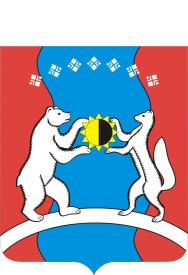 САХА ӨРӨСПҮҮБҮЛҮКЭТЭ«АЛДАН  ОРОЙУОНА»МУНИЦИПАЛЬНАЙТЭРИЛЛИИДЬАһАЛТАТАУУРААХНаименование программыРазвитие физической культуры и спорта в Алданском районе  на 2020- 2024 гг.Ответственный исполнитель муниципальной программыСоциальное управление администрации МО « Алданский район»Соисполнители муниципальной программыМУ «Департамент образования  Алданского  района»;Средне - специальные учебные заведения Алданского района;Спортивные общественные организации Алданского районаУчастники программыСтруктурное подразделение администрации МО «Алданский район» Подпрограммы программы«Развитие массового спорта». «Развитие адаптивной физической культуры и спорта.    «Развитие детско-юношеского  спорта»«Развитие национальных видов спортаЦель программыЦель: Создание условий для устойчивого и динамичного развития физической культуры и спорта в Алданском районе.Задачи программы Задачи:Создание условий для развития  массового спорта в Алданском районе.Создание условий для развития физической культуры и спорта для лиц с ограниченными возможностями здоровья.Способствовать развитию детско-юношеского спорта.Создание условий для развития национальных видов спорта в Алданском районе, оздоровление населения и всестороннего физического воспитания подрастающего поколения, формировании здорового образа жизни.Целевые показатели (Индикаторы) муниципальной программыКоличество  населения, регулярно занимающегося физической культурой и спортомДоля граждан в возрасте от 3 до 79 лет, систематически занимающихся физкультурой и спортом, от общего количества населения Алданского района соответствующего возраста - Количество проведенных спортивно-оздоровительных и спортивно массовых мероприятий.- Количество объектов физической культуры и спорта, учреждений, получивших материально-техническую поддержку.  Обеспеченность населения спортивными залами по российским нормативам)Обеспеченность населения плоскостными сооружениями (по российским нормативам)Количество физкультурно-спортивных мероприятий для лиц  с ограниченными возможностями здоровьяКоличество юных спортсменов, включенных в спортивный резерв (республики, ДВФО, РФ)Доля граждан, систематически занимающихся национальными видами спорта народов Якутии, в общей численности населения Алданского районаСроки реализации (этапы) муниципальной программы2020- 2024 годы.Объем финансового обеспечения программыОбщий объем финансирования программы  (средства бюджета муниципального образования «Алданский район») 58 717,14 тыс. руб.,в том числе:2020 г. – 7 797 ,140 тыс.рублей 2021 г. – 13 810  тыс.рублей 2022 г. – 12 430 тыс.рублей 2023 г. – 12 090 тыс. рублей  2024 г. – 12 590  тыс.рублей  Ожидаемый результат реализации программыОсновным ожидаемым конечным результатом реализации муниципальной программы является устойчивое развитие физической культуры и спорта, что характеризуется ростом количественных показателей и качественной оценкой изменений, происходящих в сфере физической культуры и спорта.№ п/п2015г.2016г.2017г.2018Население,  регулярно  занимающееся физической культурой и спортом10 38612 09913 77615 331Наименование показателя2015г.2016г.2017г2018г.% населения, регулярно занимающегося физической культурой и спортом26%31%32%40%Наименование показателя2015г.2016г.2017г.2018г.Обеспеченность населения спортивными залами54%54%52%52%Обеспеченность населения спортивными плоскостными сооружениями11%11%14,5%15%Наименование показателя2015г.2016г.2017г.2018г(Призовые места) международные, всероссийские, дальневосточные, республиканские соревнования 96127232214Наименование показателя2015г.2016 г.2017г.2018г.Доля граждан, систематически занимающихся национальными видами спорта народов Якутии, в общей численности населения Алданского района0,10,20,30,60СИЛЬНЫЕ СТОРОНЫСЛАБЫЕ СТОРОНЫналичие положительного опыта межведомственного взаимодействия при решении проблем физической культуры и спорта;наличие поддержки на муниципальном уровне при решении проблем физической культуры и спорта. недостаток молодых инициативных кадровых ресурсов в сфере затрагивающей интересы физической культуры и спорта.отсутствие системы,  направленной на организацию занятий по адаптивной физкультуре  и адаптивному спорту.недостаточное финансирование за счёт средств муниципальных бюджетов поселений мероприятий, направленных на поддержку физической культуры и спорта.ВОЗМОЖНОСТИУГРОЗЫвозможность привлечения средств федерального, республиканского бюджетов, средств внебюджетных источников;использование передового российского и зарубежного опыта реализации молодежной политики;наличие федеральной нормативно- правовой базы;возможность привлечения средств республиканского и муниципальных бюджетов, средств внебюджетных источников;использование передового российского и зарубежного опыта развития физической культуры и спорта;наличие в республики учебной базы для подготовки специалистов.снижение финансирования мероприятий МП.зависимость от социально-экономической ситуации;чрезвычайные ситуации (наводнения, пожары, катастрофы и т.п.)Вид рисковОписаниеМероприятия по снижениюСоциальные риски.Достижение значительно меньшего социального эффекта, чем было запланировано.Осуществление контроля и постоянного мониторинга хода реализации программы.Своевременное внесение изменений в случае значительного изменения социальной действительности, устаревания мероприятий программы.Экономические риски.Сокращение фактического объема финансирования программы.Затягивание сроков реализации мероприятий программы.Своевременное предоставление информации о проведении мероприятий и отчетности по программе.Правовые риски.Изменение порядка формирования и финансирования программы.Своевременное внесение изменений в программу.Оценка реализации программы «Развитие физической культуры и спорта в Алданском районе  на 2020- 2024годы»Наименование целевого индикатора (показателя)Единица измеренияОтчетный периодОтчетный периодОтчетный периодТекущий год                  (9 месяцев 2019)Результаты реализации программы2024 г.Оценка реализации программы «Развитие физической культуры и спорта в Алданском районе  на 2020- 2024годы»Наименование целевого индикатора (показателя)Единица измерения201620172018Текущий год                  (9 месяцев 2019)Результаты реализации программы2024 г.Подпрограмма № 1 «Развитие массового спорта». Количество  населения, регулярно занимающегося физической культурой и спортомЧел.1209913776153311423517785Подпрограмма № 1 «Развитие массового спорта». Доля граждан в возрасте от 3 до 79 лет, систематически занимающихся физкультурой и спортом, от  общего количества населения Алданского района соответствующего возраста%3135403645Подпрограмма № 1 «Развитие массового спорта». Количество проведенных  спортивно массовых мероприятий и соревнований по видам спорта.Ед.5856625572Подпрограмма № 1 «Развитие массового спорта». Количество объектов физической культуры и спорта, учреждений, получивших материально-техническую поддержку.  Ед.23333Подпрограмма № 1 «Развитие массового спорта». Обеспеченность населения спортивными залами по российским нормативам)%5452525256Подпрограмма № 1 «Развитие массового спорта». Обеспеченность населения плоскостными сооружениями (по российским нормативам)%1115151520Подпрограмма № 2 «Развитие адаптивной физической культуры и спорта.   Количество физкультурно-спортивных мероприятий для лиц  с ограниченными возможностями здоровьяЕд.33435Подпрограмма № 3 «Развитие детско-юношеского  спорта»Количество юных спортсменов, включенных в спортивный резерв (республики, ДВФО , РФ)%0,60,700,700.802Подпрограмма № 4  «Развитие национальных видов спорта»Доля граждан , систематически занимающихся национальными видами спорта народов Якутии, в общей численности населения Алданского района%0,200,300,600,702№Наименование программы/подпрограммы/индикатораЕдиница измеренияЗначения показателейЗначения показателейЗначения показателейЗначения показателейЗначения показателейЗначения показателейЗначения показателейЗначения показателей№Наименование программы/подпрограммы/индикатораЕдиница измерения2018 г. 2019.г. Плановый периодПлановый периодПлановый периодПлановый периодПлановый периодПлановый период№Наименование программы/подпрограммы/индикатораЕдиница измерения2018 г. 2019.г. 2020 г2021г2022 г2023 г2024 г2024 г12356789101111Цель программы: Создание условий для устойчивого и динамичного развития физической культуры и спорта в Алданском районе.Цель программы: Создание условий для устойчивого и динамичного развития физической культуры и спорта в Алданском районе.Цель программы: Создание условий для устойчивого и динамичного развития физической культуры и спорта в Алданском районе.Цель программы: Создание условий для устойчивого и динамичного развития физической культуры и спорта в Алданском районе.Цель программы: Создание условий для устойчивого и динамичного развития физической культуры и спорта в Алданском районе.Цель программы: Создание условий для устойчивого и динамичного развития физической культуры и спорта в Алданском районе.Цель программы: Создание условий для устойчивого и динамичного развития физической культуры и спорта в Алданском районе.Цель программы: Создание условий для устойчивого и динамичного развития физической культуры и спорта в Алданском районе.Цель программы: Создание условий для устойчивого и динамичного развития физической культуры и спорта в Алданском районе.Цель программы: Создание условий для устойчивого и динамичного развития физической культуры и спорта в Алданском районе.Цель программы: Создание условий для устойчивого и динамичного развития физической культуры и спорта в Алданском районе.1Подпрограмма №1 «Развитие массового спорта»Подпрограмма №1 «Развитие массового спорта»Подпрограмма №1 «Развитие массового спорта»Подпрограмма №1 «Развитие массового спорта»Подпрограмма №1 «Развитие массового спорта»Подпрограмма №1 «Развитие массового спорта»Подпрограмма №1 «Развитие массового спорта»Подпрограмма №1 «Развитие массового спорта»Подпрограмма №1 «Развитие массового спорта»Подпрограмма №1 «Развитие массового спорта»Цель подпрограммы № 1:Создание условий для развития  массового спорта в Алданском районе.Цель подпрограммы № 1:Создание условий для развития  массового спорта в Алданском районе.Цель подпрограммы № 1:Создание условий для развития  массового спорта в Алданском районе.Цель подпрограммы № 1:Создание условий для развития  массового спорта в Алданском районе.Цель подпрограммы № 1:Создание условий для развития  массового спорта в Алданском районе.Цель подпрограммы № 1:Создание условий для развития  массового спорта в Алданском районе.Цель подпрограммы № 1:Создание условий для развития  массового спорта в Алданском районе.Цель подпрограммы № 1:Создание условий для развития  массового спорта в Алданском районе.Цель подпрограммы № 1:Создание условий для развития  массового спорта в Алданском районе.Цель подпрограммы № 1:Создание условий для развития  массового спорта в Алданском районе.Цель подпрограммы № 1:Создание условий для развития  массового спорта в Алданском районе. 1.1Задача №1 Утверждать  принципы  здорового образа жизни путем пропаганды физической культуры и спорта, привлекать широкие слои  населения к систематическим занятиям физическими упражнениями.Задача №1 Утверждать  принципы  здорового образа жизни путем пропаганды физической культуры и спорта, привлекать широкие слои  населения к систематическим занятиям физическими упражнениями.Задача №1 Утверждать  принципы  здорового образа жизни путем пропаганды физической культуры и спорта, привлекать широкие слои  населения к систематическим занятиям физическими упражнениями.Задача №1 Утверждать  принципы  здорового образа жизни путем пропаганды физической культуры и спорта, привлекать широкие слои  населения к систематическим занятиям физическими упражнениями.Задача №1 Утверждать  принципы  здорового образа жизни путем пропаганды физической культуры и спорта, привлекать широкие слои  населения к систематическим занятиям физическими упражнениями.Задача №1 Утверждать  принципы  здорового образа жизни путем пропаганды физической культуры и спорта, привлекать широкие слои  населения к систематическим занятиям физическими упражнениями.Задача №1 Утверждать  принципы  здорового образа жизни путем пропаганды физической культуры и спорта, привлекать широкие слои  населения к систематическим занятиям физическими упражнениями.Задача №1 Утверждать  принципы  здорового образа жизни путем пропаганды физической культуры и спорта, привлекать широкие слои  населения к систематическим занятиям физическими упражнениями.Задача №1 Утверждать  принципы  здорового образа жизни путем пропаганды физической культуры и спорта, привлекать широкие слои  населения к систематическим занятиям физическими упражнениями.Задача №1 Утверждать  принципы  здорового образа жизни путем пропаганды физической культуры и спорта, привлекать широкие слои  населения к систематическим занятиям физическими упражнениями.1.1.1 Показатель №1 Количество  населения, регулярно занимающегося физической культурой и спортомчеловек1533115 7501575016 65016 9851738517785177851.1.2Показатель №2  Доля граждан в возрасте от 3 до 79 лет, систематически занимающихся физкультурой и спортом, от общего количества населения Алданского района соответствующего возраста%40404042434445451.1.3Показатель №3 Количество проведенных спортивно-оздоровительных и спортивно массовых мероприятий.единиц62643167687072721.2Задача 2. Укреплять  и развивать материально-техническую базу  и инфраструктуры объектовЗадача 2. Укреплять  и развивать материально-техническую базу  и инфраструктуры объектовЗадача 2. Укреплять  и развивать материально-техническую базу  и инфраструктуры объектовЗадача 2. Укреплять  и развивать материально-техническую базу  и инфраструктуры объектовЗадача 2. Укреплять  и развивать материально-техническую базу  и инфраструктуры объектовЗадача 2. Укреплять  и развивать материально-техническую базу  и инфраструктуры объектовЗадача 2. Укреплять  и развивать материально-техническую базу  и инфраструктуры объектовЗадача 2. Укреплять  и развивать материально-техническую базу  и инфраструктуры объектовЗадача 2. Укреплять  и развивать материально-техническую базу  и инфраструктуры объектовЗадача 2. Укреплять  и развивать материально-техническую базу  и инфраструктуры объектов1.2.1Показатель №4 Количество объектов физической культуры и спорта, учреждений, получивших материально-техническую поддержку.  единиц331333331.2.2Показатель №5 Обеспеченность населения спортивными залами по российским нормативам)%52525254545656561.2.3Показатель №6 Обеспеченность населения плоскостными сооружениями (по российским нормативам)%15151718181920202Подпрограмма №2 «Развитие  адаптивной физической культуры  и спорта »Подпрограмма №2 «Развитие  адаптивной физической культуры  и спорта »Подпрограмма №2 «Развитие  адаптивной физической культуры  и спорта »Подпрограмма №2 «Развитие  адаптивной физической культуры  и спорта »Подпрограмма №2 «Развитие  адаптивной физической культуры  и спорта »Подпрограмма №2 «Развитие  адаптивной физической культуры  и спорта »Подпрограмма №2 «Развитие  адаптивной физической культуры  и спорта »Подпрограмма №2 «Развитие  адаптивной физической культуры  и спорта »Подпрограмма №2 «Развитие  адаптивной физической культуры  и спорта »Подпрограмма №2 «Развитие  адаптивной физической культуры  и спорта »Цель подпрограммы № 2: Создание условий для развития физической культуры и спорта для лиц с ограниченными возможностями здоровья.Цель подпрограммы № 2: Создание условий для развития физической культуры и спорта для лиц с ограниченными возможностями здоровья.Цель подпрограммы № 2: Создание условий для развития физической культуры и спорта для лиц с ограниченными возможностями здоровья.Цель подпрограммы № 2: Создание условий для развития физической культуры и спорта для лиц с ограниченными возможностями здоровья.Цель подпрограммы № 2: Создание условий для развития физической культуры и спорта для лиц с ограниченными возможностями здоровья.Цель подпрограммы № 2: Создание условий для развития физической культуры и спорта для лиц с ограниченными возможностями здоровья.Цель подпрограммы № 2: Создание условий для развития физической культуры и спорта для лиц с ограниченными возможностями здоровья.Цель подпрограммы № 2: Создание условий для развития физической культуры и спорта для лиц с ограниченными возможностями здоровья.Цель подпрограммы № 2: Создание условий для развития физической культуры и спорта для лиц с ограниченными возможностями здоровья.Цель подпрограммы № 2: Создание условий для развития физической культуры и спорта для лиц с ограниченными возможностями здоровья.Цель подпрограммы № 2: Создание условий для развития физической культуры и спорта для лиц с ограниченными возможностями здоровья.2.1Задача №1: Создание условий для привлечения инвалидов и жителей Алданского района, имеющих ограниченные возможности здоровья, к регулярным занятиям адаптивной физической культурой и спортомЗадача №1: Создание условий для привлечения инвалидов и жителей Алданского района, имеющих ограниченные возможности здоровья, к регулярным занятиям адаптивной физической культурой и спортомЗадача №1: Создание условий для привлечения инвалидов и жителей Алданского района, имеющих ограниченные возможности здоровья, к регулярным занятиям адаптивной физической культурой и спортомЗадача №1: Создание условий для привлечения инвалидов и жителей Алданского района, имеющих ограниченные возможности здоровья, к регулярным занятиям адаптивной физической культурой и спортомЗадача №1: Создание условий для привлечения инвалидов и жителей Алданского района, имеющих ограниченные возможности здоровья, к регулярным занятиям адаптивной физической культурой и спортомЗадача №1: Создание условий для привлечения инвалидов и жителей Алданского района, имеющих ограниченные возможности здоровья, к регулярным занятиям адаптивной физической культурой и спортомЗадача №1: Создание условий для привлечения инвалидов и жителей Алданского района, имеющих ограниченные возможности здоровья, к регулярным занятиям адаптивной физической культурой и спортомЗадача №1: Создание условий для привлечения инвалидов и жителей Алданского района, имеющих ограниченные возможности здоровья, к регулярным занятиям адаптивной физической культурой и спортомЗадача №1: Создание условий для привлечения инвалидов и жителей Алданского района, имеющих ограниченные возможности здоровья, к регулярным занятиям адаптивной физической культурой и спортом2.1.1Показатель №1 Количество физкультурно-спортивных мероприятий для лиц  с ограниченными возможностями здоровьяединиц442555553Подпрограмма №3 «Развитие детско-юношеского спорта»Подпрограмма №3 «Развитие детско-юношеского спорта»Подпрограмма №3 «Развитие детско-юношеского спорта»Подпрограмма №3 «Развитие детско-юношеского спорта»Подпрограмма №3 «Развитие детско-юношеского спорта»Подпрограмма №3 «Развитие детско-юношеского спорта»Подпрограмма №3 «Развитие детско-юношеского спорта»Подпрограмма №3 «Развитие детско-юношеского спорта»Подпрограмма №3 «Развитие детско-юношеского спорта»Подпрограмма №3 «Развитие детско-юношеского спорта»Цель подпрограммы № 3: Способствовать развитию детско-юношеского спорта.Цель подпрограммы № 3: Способствовать развитию детско-юношеского спорта.Цель подпрограммы № 3: Способствовать развитию детско-юношеского спорта.Цель подпрограммы № 3: Способствовать развитию детско-юношеского спорта.Цель подпрограммы № 3: Способствовать развитию детско-юношеского спорта.Цель подпрограммы № 3: Способствовать развитию детско-юношеского спорта.Цель подпрограммы № 3: Способствовать развитию детско-юношеского спорта.Цель подпрограммы № 3: Способствовать развитию детско-юношеского спорта.Цель подпрограммы № 3: Способствовать развитию детско-юношеского спорта.Цель подпрограммы № 3: Способствовать развитию детско-юношеского спорта.Цель подпрограммы № 3: Способствовать развитию детско-юношеского спорта.3.1Задача №1: Создавать условия  для достижения  максимально-высоких спортивных результатов и включения   юных спортсменов  в спортивный резерв  Задача №1: Создавать условия  для достижения  максимально-высоких спортивных результатов и включения   юных спортсменов  в спортивный резерв  Задача №1: Создавать условия  для достижения  максимально-высоких спортивных результатов и включения   юных спортсменов  в спортивный резерв  Задача №1: Создавать условия  для достижения  максимально-высоких спортивных результатов и включения   юных спортсменов  в спортивный резерв  Задача №1: Создавать условия  для достижения  максимально-высоких спортивных результатов и включения   юных спортсменов  в спортивный резерв  Задача №1: Создавать условия  для достижения  максимально-высоких спортивных результатов и включения   юных спортсменов  в спортивный резерв  Задача №1: Создавать условия  для достижения  максимально-высоких спортивных результатов и включения   юных спортсменов  в спортивный резерв  Задача №1: Создавать условия  для достижения  максимально-высоких спортивных результатов и включения   юных спортсменов  в спортивный резерв  Задача №1: Создавать условия  для достижения  максимально-высоких спортивных результатов и включения   юных спортсменов  в спортивный резерв  Задача №1: Создавать условия  для достижения  максимально-высоких спортивных результатов и включения   юных спортсменов  в спортивный резерв  3.1.1Показатель №1 Количество юных спортсменов, включенных в спортивный резерв (республики, ДВФО, РФ)%0,701111,31,5224Подпрограмма №4 «Развитие национальных видов спорта»Подпрограмма №4 «Развитие национальных видов спорта»Подпрограмма №4 «Развитие национальных видов спорта»Подпрограмма №4 «Развитие национальных видов спорта»Подпрограмма №4 «Развитие национальных видов спорта»Подпрограмма №4 «Развитие национальных видов спорта»Подпрограмма №4 «Развитие национальных видов спорта»Подпрограмма №4 «Развитие национальных видов спорта»Подпрограмма №4 «Развитие национальных видов спорта»Подпрограмма №4 «Развитие национальных видов спорта»Цель подпрограммы № 4:Создание условий для развития национальных видов спорта в Алданском районе, оздоровление населения и всестороннего физического воспитания подрастающего поколения, формировании здорового образа жизни.Цель подпрограммы № 4:Создание условий для развития национальных видов спорта в Алданском районе, оздоровление населения и всестороннего физического воспитания подрастающего поколения, формировании здорового образа жизни.Цель подпрограммы № 4:Создание условий для развития национальных видов спорта в Алданском районе, оздоровление населения и всестороннего физического воспитания подрастающего поколения, формировании здорового образа жизни.Цель подпрограммы № 4:Создание условий для развития национальных видов спорта в Алданском районе, оздоровление населения и всестороннего физического воспитания подрастающего поколения, формировании здорового образа жизни.Цель подпрограммы № 4:Создание условий для развития национальных видов спорта в Алданском районе, оздоровление населения и всестороннего физического воспитания подрастающего поколения, формировании здорового образа жизни.Цель подпрограммы № 4:Создание условий для развития национальных видов спорта в Алданском районе, оздоровление населения и всестороннего физического воспитания подрастающего поколения, формировании здорового образа жизни.Цель подпрограммы № 4:Создание условий для развития национальных видов спорта в Алданском районе, оздоровление населения и всестороннего физического воспитания подрастающего поколения, формировании здорового образа жизни.Цель подпрограммы № 4:Создание условий для развития национальных видов спорта в Алданском районе, оздоровление населения и всестороннего физического воспитания подрастающего поколения, формировании здорового образа жизни.Цель подпрограммы № 4:Создание условий для развития национальных видов спорта в Алданском районе, оздоровление населения и всестороннего физического воспитания подрастающего поколения, формировании здорового образа жизни.Цель подпрограммы № 4:Создание условий для развития национальных видов спорта в Алданском районе, оздоровление населения и всестороннего физического воспитания подрастающего поколения, формировании здорового образа жизни.Цель подпрограммы № 4:Создание условий для развития национальных видов спорта в Алданском районе, оздоровление населения и всестороннего физического воспитания подрастающего поколения, формировании здорового образа жизни.4.1Задача №1: Создание условий для развития национальных видов спорта в Алданском районе, оздоровление населения и всестороннего  физического воспитания подрастающего поколения, формировании здорового образа жизни.Задача №1: Создание условий для развития национальных видов спорта в Алданском районе, оздоровление населения и всестороннего  физического воспитания подрастающего поколения, формировании здорового образа жизни.Задача №1: Создание условий для развития национальных видов спорта в Алданском районе, оздоровление населения и всестороннего  физического воспитания подрастающего поколения, формировании здорового образа жизни.Задача №1: Создание условий для развития национальных видов спорта в Алданском районе, оздоровление населения и всестороннего  физического воспитания подрастающего поколения, формировании здорового образа жизни.Задача №1: Создание условий для развития национальных видов спорта в Алданском районе, оздоровление населения и всестороннего  физического воспитания подрастающего поколения, формировании здорового образа жизни.Задача №1: Создание условий для развития национальных видов спорта в Алданском районе, оздоровление населения и всестороннего  физического воспитания подрастающего поколения, формировании здорового образа жизни.Задача №1: Создание условий для развития национальных видов спорта в Алданском районе, оздоровление населения и всестороннего  физического воспитания подрастающего поколения, формировании здорового образа жизни.Задача №1: Создание условий для развития национальных видов спорта в Алданском районе, оздоровление населения и всестороннего  физического воспитания подрастающего поколения, формировании здорового образа жизни.Задача №1: Создание условий для развития национальных видов спорта в Алданском районе, оздоровление населения и всестороннего  физического воспитания подрастающего поколения, формировании здорового образа жизни.Задача №1: Создание условий для развития национальных видов спорта в Алданском районе, оздоровление населения и всестороннего  физического воспитания подрастающего поколения, формировании здорового образа жизни.4.1.1Показатель №1 Доля граждан, систематически занимающихся национальными видами спорта народов Якутии, в общей численности населения Алданского района %0,60111,21,31,822Статус структурного элементаНаименование муниципальной программы, подпрограммы, мероприятия Наименование муниципальной программы, подпрограммы, мероприятия Наименование регионального проекта, в рамках которого реализуется мероприятие* №  мероприятия, соответствующей плану мероприятия по реализации Стратегии социально-экономического развития МО «Алданский район» на период до 2030 года (М-Х-Х-Х-Х)** Источник финансированияОбъемы бюджетных ассигнованийОбъемы бюджетных ассигнованийОбъемы бюджетных ассигнованийОбъемы бюджетных ассигнованийОбъемы бюджетных ассигнованийСтатус структурного элементаНаименование муниципальной программы, подпрограммы, мероприятия Наименование муниципальной программы, подпрограммы, мероприятия Наименование регионального проекта, в рамках которого реализуется мероприятие* №  мероприятия, соответствующей плану мероприятия по реализации Стратегии социально-экономического развития МО «Алданский район» на период до 2030 года (М-Х-Х-Х-Х)** Источник финансирования2020 2021 2022 20232024122345678910Муниципальная программа«Развитие физической культуры и спортав Алданском районе  на 2020-2024 годы»«Развитие физической культуры и спортав Алданском районе  на 2020-2024 годы»Всего:7 797 140,3013 810 000,0012 430 000,0012 090 000,0012 590 000,00Муниципальная программа«Развитие физической культуры и спортав Алданском районе  на 2020-2024 годы»«Развитие физической культуры и спортав Алданском районе  на 2020-2024 годы»Государственный бюджет Республики Саха (Якутия)Муниципальная программа«Развитие физической культуры и спортав Алданском районе  на 2020-2024 годы»«Развитие физической культуры и спортав Алданском районе  на 2020-2024 годы»Федеральный бюджетМуниципальная программа«Развитие физической культуры и спортав Алданском районе  на 2020-2024 годы»«Развитие физической культуры и спортав Алданском районе  на 2020-2024 годы»Местные бюджетыМуниципальная программа«Развитие физической культуры и спортав Алданском районе  на 2020-2024 годы»«Развитие физической культуры и спортав Алданском районе  на 2020-2024 годы»Внебюджетные источникиПодпрограмма 1Развитие массового спортаРазвитие массового спортаМ 3.5.1.2Всего:5025  940,09 220 000,0010 160 000,009 700 000,0010 200 000,00Подпрограмма 1Развитие массового спортаРазвитие массового спортаГосударственный бюджет Республики Саха (Якутия)Подпрограмма 1Развитие массового спортаРазвитие массового спортаФедеральный бюджетПодпрограмма 1Развитие массового спортаРазвитие массового спортаМестные бюджеты5025  940,09 220 000,0010 160 000,009 700 000,0010 200 000,00Подпрограмма 1Развитие массового спортаРазвитие массового спортаВнебюджетные источникиЗадача подпрограммы:  Утверждать  принципы  здорового образа жизни путем пропаганды физической культуры и спорта, привлекать широкие слои  населения к систематическим занятиям физическими упражнениями.Задача подпрограммы:  Утверждать  принципы  здорового образа жизни путем пропаганды физической культуры и спорта, привлекать широкие слои  населения к систематическим занятиям физическими упражнениями.Задача подпрограммы:  Утверждать  принципы  здорового образа жизни путем пропаганды физической культуры и спорта, привлекать широкие слои  населения к систематическим занятиям физическими упражнениями.Задача подпрограммы:  Утверждать  принципы  здорового образа жизни путем пропаганды физической культуры и спорта, привлекать широкие слои  населения к систематическим занятиям физическими упражнениями.Задача подпрограммы:  Утверждать  принципы  здорового образа жизни путем пропаганды физической культуры и спорта, привлекать широкие слои  населения к систематическим занятиям физическими упражнениями.Задача подпрограммы:  Утверждать  принципы  здорового образа жизни путем пропаганды физической культуры и спорта, привлекать широкие слои  населения к систематическим занятиям физическими упражнениями.Задача подпрограммы:  Утверждать  принципы  здорового образа жизни путем пропаганды физической культуры и спорта, привлекать широкие слои  населения к систематическим занятиям физическими упражнениями.Задача подпрограммы:  Утверждать  принципы  здорового образа жизни путем пропаганды физической культуры и спорта, привлекать широкие слои  населения к систематическим занятиям физическими упражнениями.Задача подпрограммы:  Утверждать  принципы  здорового образа жизни путем пропаганды физической культуры и спорта, привлекать широкие слои  населения к систематическим занятиям физическими упражнениями.Задача подпрограммы:  Утверждать  принципы  здорового образа жизни путем пропаганды физической культуры и спорта, привлекать широкие слои  населения к систематическим занятиям физическими упражнениями.Задача подпрограммы:  Утверждать  принципы  здорового образа жизни путем пропаганды физической культуры и спорта, привлекать широкие слои  населения к систематическим занятиям физическими упражнениями.Мероприятие 1.1Организация и проведение мероприятий в сфере физической культуры и массового спорта(14 200 1001 0) М 3.5.1.2Всего:4 541 240,08 000 000,008 800 000,008 000 000,008 500 000,00Мероприятие 1.1Организация и проведение мероприятий в сфере физической культуры и массового спорта(14 200 1001 0) Государственный бюджет Республики Саха (Якутия)Мероприятие 1.1Организация и проведение мероприятий в сфере физической культуры и массового спорта(14 200 1001 0) Федеральный бюджетМероприятие 1.1Организация и проведение мероприятий в сфере физической культуры и массового спорта(14 200 1001 0) Местные бюджеты4 541 240,08 000 000,008 800 000,008 000 000,008 500 000,00Мероприятие 1.1Организация и проведение мероприятий в сфере физической культуры и массового спорта(14 200 1001 0) Внебюджетные источникиМероприятие 1.2Реализация  мероприятий по  поэтапному  внедрению  Всероссийского физкультурно-спортивного комплекса «Готов к труду и обороне»(142 00 1002 0)
М 3.5.1.2Всего:100 000,00100 000,00100 000,00100 000,00100 000,00Мероприятие 1.2Реализация  мероприятий по  поэтапному  внедрению  Всероссийского физкультурно-спортивного комплекса «Готов к труду и обороне»(142 00 1002 0)
Государственный бюджет Республики Саха (Якутия)Мероприятие 1.2Реализация  мероприятий по  поэтапному  внедрению  Всероссийского физкультурно-спортивного комплекса «Готов к труду и обороне»(142 00 1002 0)
Федеральный бюджетМероприятие 1.2Реализация  мероприятий по  поэтапному  внедрению  Всероссийского физкультурно-спортивного комплекса «Готов к труду и обороне»(142 00 1002 0)
Местные бюджеты100 000,00100 000,00100 000,00100 000,00100 000,00Мероприятие 1.2Реализация  мероприятий по  поэтапному  внедрению  Всероссийского физкультурно-спортивного комплекса «Готов к труду и обороне»(142 00 1002 0)
Внебюджетные источникиМероприятие 1.3Информационно- пропагандистское обеспечение физкультурных и спортивных мероприятий, пропаганда  ЗОЖ(142 00 1003 0)М 3.5.1.2Всего:77 000,00160 000,00200 000,00230 000,00230 000,00Мероприятие 1.3Информационно- пропагандистское обеспечение физкультурных и спортивных мероприятий, пропаганда  ЗОЖ(142 00 1003 0)Государственный бюджет Республики Саха (Якутия)Мероприятие 1.3Информационно- пропагандистское обеспечение физкультурных и спортивных мероприятий, пропаганда  ЗОЖ(142 00 1003 0)Федеральный бюджетМероприятие 1.3Информационно- пропагандистское обеспечение физкультурных и спортивных мероприятий, пропаганда  ЗОЖ(142 00 1003 0)Местные бюджеты77 000,00160 000,00200 000,00230 000,00230 000,00Мероприятие 1.3Информационно- пропагандистское обеспечение физкультурных и спортивных мероприятий, пропаганда  ЗОЖ(142 00 1003 0)Внебюджетные источникиМероприятие 1.4Развитие организационно- управленческого, кадрового, научно-методического обеспечения физкультурно-спортивной деятельности(142 00 1004 0)М 3.5.1.2Всего:060 000,0060 000,0070 000,0070 000,00Мероприятие 1.4Развитие организационно- управленческого, кадрового, научно-методического обеспечения физкультурно-спортивной деятельности(142 00 1004 0)Государственный бюджет Республики Саха (Якутия)Мероприятие 1.4Развитие организационно- управленческого, кадрового, научно-методического обеспечения физкультурно-спортивной деятельности(142 00 1004 0)Федеральный бюджетМероприятие 1.4Развитие организационно- управленческого, кадрового, научно-методического обеспечения физкультурно-спортивной деятельности(142 00 1004 0)Местные бюджеты060 000,0060 000,0070 000,0070 000,00Мероприятие 1.4Развитие организационно- управленческого, кадрового, научно-методического обеспечения физкультурно-спортивной деятельности(142 00 1004 0)Внебюджетные источникиМероприятие 1.5Выплаты единовременного вознаграждения  чемпионам, призерам РФ и Европы, за призовые места на крупных республиканских, российских и международных соревнованиях спортсменам и  их тренерам (14020010090)М 3.5.1.2Всего:7 700,0600 000,00700 000,00900 000,00900 000,00Мероприятие 1.5Выплаты единовременного вознаграждения  чемпионам, призерам РФ и Европы, за призовые места на крупных республиканских, российских и международных соревнованиях спортсменам и  их тренерам (14020010090)Государственный бюджет Республики Саха (Якутия)Мероприятие 1.5Выплаты единовременного вознаграждения  чемпионам, призерам РФ и Европы, за призовые места на крупных республиканских, российских и международных соревнованиях спортсменам и  их тренерам (14020010090)Федеральный бюджетМероприятие 1.5Выплаты единовременного вознаграждения  чемпионам, призерам РФ и Европы, за призовые места на крупных республиканских, российских и международных соревнованиях спортсменам и  их тренерам (14020010090)Местные бюджеты7 700,0600 000,00 700 000,00900 000,00900 000,00Мероприятие 1.5Выплаты единовременного вознаграждения  чемпионам, призерам РФ и Европы, за призовые места на крупных республиканских, российских и международных соревнованиях спортсменам и  их тренерам (14020010090)Внебюджетные источники2 Задача подпрограммы: Укреплять  и развивать материально-техническую базу  и инфраструктуры объектов физической культуры и спорта.2 Задача подпрограммы: Укреплять  и развивать материально-техническую базу  и инфраструктуры объектов физической культуры и спорта.2 Задача подпрограммы: Укреплять  и развивать материально-техническую базу  и инфраструктуры объектов физической культуры и спорта.2 Задача подпрограммы: Укреплять  и развивать материально-техническую базу  и инфраструктуры объектов физической культуры и спорта.2 Задача подпрограммы: Укреплять  и развивать материально-техническую базу  и инфраструктуры объектов физической культуры и спорта.2 Задача подпрограммы: Укреплять  и развивать материально-техническую базу  и инфраструктуры объектов физической культуры и спорта.2 Задача подпрограммы: Укреплять  и развивать материально-техническую базу  и инфраструктуры объектов физической культуры и спорта.2 Задача подпрограммы: Укреплять  и развивать материально-техническую базу  и инфраструктуры объектов физической культуры и спорта.2 Задача подпрограммы: Укреплять  и развивать материально-техническую базу  и инфраструктуры объектов физической культуры и спорта.2 Задача подпрограммы: Укреплять  и развивать материально-техническую базу  и инфраструктуры объектов физической культуры и спорта.2 Задача подпрограммы: Укреплять  и развивать материально-техническую базу  и инфраструктуры объектов физической культуры и спорта.Мероприятие 1.6Оснащение спортивным оборудованием и инвентарем(14 02 00 1005 0)М 3.5.1.2Всего:300 000,00300 000,00300 000,00400 000,00400 000,00Мероприятие 1.6Оснащение спортивным оборудованием и инвентарем(14 02 00 1005 0)Государственный бюджет Республики Саха (Якутия)Мероприятие 1.6Оснащение спортивным оборудованием и инвентарем(14 02 00 1005 0)Федеральный бюджетМероприятие 1.6Оснащение спортивным оборудованием и инвентарем(14 02 00 1005 0)Местные бюджеты300 000,00300 000,00300 000,00400 000,00400 000,00Мероприятие 1.6Оснащение спортивным оборудованием и инвентарем(14 02 00 1005 0)Внебюджетные источникиПодпрограмма №2«Развитие адаптивной физической культуры и спорта»М 3.5.1.2Всего:220 000,00500 000,00500 000,00500 000,00500 000,00Подпрограмма №2«Развитие адаптивной физической культуры и спорта»Государственный бюджет Республики Саха (Якутия)Подпрограмма №2«Развитие адаптивной физической культуры и спорта»Федеральный бюджетПодпрограмма №2«Развитие адаптивной физической культуры и спорта»Местные бюджеты220 000,00500 000,00500 000,00500 000,00500 000,00Подпрограмма №2«Развитие адаптивной физической культуры и спорта»Внебюджетные источники1 Задача подпрограммы: Создавать условия для привлечения инвалидов и жителей Алданского района, имеющих ограниченные возможности здоровья, к регулярным занятиям адаптивной физической культурой и спортом;1 Задача подпрограммы: Создавать условия для привлечения инвалидов и жителей Алданского района, имеющих ограниченные возможности здоровья, к регулярным занятиям адаптивной физической культурой и спортом;1 Задача подпрограммы: Создавать условия для привлечения инвалидов и жителей Алданского района, имеющих ограниченные возможности здоровья, к регулярным занятиям адаптивной физической культурой и спортом;1 Задача подпрограммы: Создавать условия для привлечения инвалидов и жителей Алданского района, имеющих ограниченные возможности здоровья, к регулярным занятиям адаптивной физической культурой и спортом;1 Задача подпрограммы: Создавать условия для привлечения инвалидов и жителей Алданского района, имеющих ограниченные возможности здоровья, к регулярным занятиям адаптивной физической культурой и спортом;1 Задача подпрограммы: Создавать условия для привлечения инвалидов и жителей Алданского района, имеющих ограниченные возможности здоровья, к регулярным занятиям адаптивной физической культурой и спортом;1 Задача подпрограммы: Создавать условия для привлечения инвалидов и жителей Алданского района, имеющих ограниченные возможности здоровья, к регулярным занятиям адаптивной физической культурой и спортом;1 Задача подпрограммы: Создавать условия для привлечения инвалидов и жителей Алданского района, имеющих ограниченные возможности здоровья, к регулярным занятиям адаптивной физической культурой и спортом;1 Задача подпрограммы: Создавать условия для привлечения инвалидов и жителей Алданского района, имеющих ограниченные возможности здоровья, к регулярным занятиям адаптивной физической культурой и спортом;1 Задача подпрограммы: Создавать условия для привлечения инвалидов и жителей Алданского района, имеющих ограниченные возможности здоровья, к регулярным занятиям адаптивной физической культурой и спортом;1 Задача подпрограммы: Создавать условия для привлечения инвалидов и жителей Алданского района, имеющих ограниченные возможности здоровья, к регулярным занятиям адаптивной физической культурой и спортом;Мероприятие 2.1Создание условий для занятий адаптивной физической культурой и спортом (14 3 0010010)М 3.5.1.2Всего:220 000,00500 000,00500 000,00500 000,00500 000,00Мероприятие 2.1Создание условий для занятий адаптивной физической культурой и спортом (14 3 0010010)Государственный бюджет Республики Саха (Якутия)Мероприятие 2.1Создание условий для занятий адаптивной физической культурой и спортом (14 3 0010010)Федеральный бюджетМероприятие 2.1Создание условий для занятий адаптивной физической культурой и спортом (14 3 0010010)Местные бюджеты220 000,00500 000,00500 000,00500 000,00500 000,00Мероприятие 2.1Создание условий для занятий адаптивной физической культурой и спортом (14 3 0010010)Внебюджетные источникиПодпрограмма №3«Развитие детско-юношеского спорта»М 3.5. 2. 1Всего:2 331 200,01 390 000,001 390 000,001 490 000,001 490 000,00Подпрограмма №3«Развитие детско-юношеского спорта»Государственный бюджет Республики Саха (Якутия)Подпрограмма №3«Развитие детско-юношеского спорта»Федеральный бюджетПодпрограмма №3«Развитие детско-юношеского спорта»Местные бюджеты2 331 200,01 200 000,001 200 000,001 300 000,001 300 000,00Подпрограмма №3«Развитие детско-юношеского спорта»Внебюджетные источники190 000,00190 000,00190 000,00190 000,00Задача подпрограммы: Создавать условия  для достижения  максимально-высоких спортивных результатов и включения юных спортсменов в спортивный резерв Задача подпрограммы: Создавать условия  для достижения  максимально-высоких спортивных результатов и включения юных спортсменов в спортивный резерв Задача подпрограммы: Создавать условия  для достижения  максимально-высоких спортивных результатов и включения юных спортсменов в спортивный резерв Задача подпрограммы: Создавать условия  для достижения  максимально-высоких спортивных результатов и включения юных спортсменов в спортивный резерв Задача подпрограммы: Создавать условия  для достижения  максимально-высоких спортивных результатов и включения юных спортсменов в спортивный резерв Задача подпрограммы: Создавать условия  для достижения  максимально-высоких спортивных результатов и включения юных спортсменов в спортивный резерв Задача подпрограммы: Создавать условия  для достижения  максимально-высоких спортивных результатов и включения юных спортсменов в спортивный резерв Задача подпрограммы: Создавать условия  для достижения  максимально-высоких спортивных результатов и включения юных спортсменов в спортивный резерв Задача подпрограммы: Создавать условия  для достижения  максимально-высоких спортивных результатов и включения юных спортсменов в спортивный резерв Задача подпрограммы: Создавать условия  для достижения  максимально-высоких спортивных результатов и включения юных спортсменов в спортивный резерв Задача подпрограммы: Создавать условия  для достижения  максимально-высоких спортивных результатов и включения юных спортсменов в спортивный резерв Мероприятие 3.1.Участие в организации, проведении Международных и Всероссийских мероприятий и обеспечение участия спортсменов в них   (14 500 1102 0)М 3.5. 2. 1Всего:2 331 200,01 390 000,001 390 000,001 490 000,001 490 000,00Мероприятие 3.1.Участие в организации, проведении Международных и Всероссийских мероприятий и обеспечение участия спортсменов в них   (14 500 1102 0)Государственный бюджет Республики Саха (Якутия)Мероприятие 3.1.Участие в организации, проведении Международных и Всероссийских мероприятий и обеспечение участия спортсменов в них   (14 500 1102 0)Федеральный бюджетМероприятие 3.1.Участие в организации, проведении Международных и Всероссийских мероприятий и обеспечение участия спортсменов в них   (14 500 1102 0)Местные бюджеты2 331 200,01 200 000,001 200 000,001 300 000,001 300 000,00Мероприятие 3.1.Участие в организации, проведении Международных и Всероссийских мероприятий и обеспечение участия спортсменов в них   (14 500 1102 0)Внебюджетные источники 190 000,00  190 000,00   190 000,00  190 000,00Подпрограмма №4«Развитие национальных видов спорта»М 3.5.3.1Всего:220 000,002 700 000,00380 000,00400 000,00400 000,00Подпрограмма №4«Развитие национальных видов спорта»Государственный бюджет Республики Саха (Якутия)Подпрограмма №4«Развитие национальных видов спорта»Федеральный бюджетПодпрограмма №4«Развитие национальных видов спорта»Местные бюджеты220 000,002 700 000,00380 000,00400 000,00400 000,00Подпрограмма №4«Развитие национальных видов спорта»Внебюджетные источникиЗадача подпрограммы: Пропаганда и популяризация национальных видов спорта на районном уровнеЗадача подпрограммы: Пропаганда и популяризация национальных видов спорта на районном уровнеЗадача подпрограммы: Пропаганда и популяризация национальных видов спорта на районном уровнеЗадача подпрограммы: Пропаганда и популяризация национальных видов спорта на районном уровнеЗадача подпрограммы: Пропаганда и популяризация национальных видов спорта на районном уровнеЗадача подпрограммы: Пропаганда и популяризация национальных видов спорта на районном уровнеЗадача подпрограммы: Пропаганда и популяризация национальных видов спорта на районном уровнеЗадача подпрограммы: Пропаганда и популяризация национальных видов спорта на районном уровнеЗадача подпрограммы: Пропаганда и популяризация национальных видов спорта на районном уровнеЗадача подпрограммы: Пропаганда и популяризация национальных видов спорта на районном уровнеЗадача подпрограммы: Пропаганда и популяризация национальных видов спорта на районном уровнеМероприятие 4.1Организация, проведение и участие в соревнованиях по национальным видам спорта 14 600 1002 0М 3.5.3.1Всего:220 000,002 700 000,00380 000,00400 000,00400 000,00Мероприятие 4.1Организация, проведение и участие в соревнованиях по национальным видам спорта 14 600 1002 0Государственный бюджет Республики Саха (Якутия)Мероприятие 4.1Организация, проведение и участие в соревнованиях по национальным видам спорта 14 600 1002 0Федеральный бюджетМероприятие 4.1Организация, проведение и участие в соревнованиях по национальным видам спорта 14 600 1002 0Местные бюджеты220 000,002 700 000,00380 000,00400 000,00400 000,00Мероприятие 4.1Организация, проведение и участие в соревнованиях по национальным видам спорта 14 600 1002 0Внебюджетные источникип/нНаименование индикатораЕд. изм.Формула расчёта индикатораИсточник получения информации для расчёта значения индикатораИндикаторы, у которых положительным результатам считается превышение фактического показателя над плановым показателем Индикаторы, у которых положительным результатам считается превышение фактического показателя над плановым показателем Индикаторы, у которых положительным результатам считается превышение фактического показателя над плановым показателем Индикаторы, у которых положительным результатам считается превышение фактического показателя над плановым показателем Индикаторы, у которых положительным результатам считается превышение фактического показателя над плановым показателем 1Количество  населения, регулярно занимающегося физической культурой и спортомчел.-Отчет 1-ФК2Доля граждан в возрасте от 3 до 79 лет, систематически занимающихся физкультурой и спортом, от  общего количества населения Алданского района соответствующего возраста%Дз = Чз / Чн x 100Отчет 1-ФК3Количество проведенных спортивно-оздоровительных и спортивно массовых мероприятий.Ед.-Отчет об исполнении календарного плана4Количество объектов физической культуры и спорта, учреждений, получивших материально-техническую поддержку.  Ед.-Отчет5Обеспеченность населения спортивными залами по российским нормативам)%S = N x (C / 10000)Отчет 1-ФК6Обеспеченность населения плоскостными сооружениями (по российским нормативам)%S = N x (C / 10000)Отчет 1-ФК7Количество юных спортсменов, включенных в спортивный резерв (республики, ДВФО , РФ)Ед.-Отчет 8Количество  физкультурно-спортивных мероприятий  для лиц с ограниченными возможностями здоровья Ед.-Отчет об исполнении календарного плана9Доля граждан, систематически занимающихся национальными видами спорта народов Якутии, в общей численности населения Алданского района %.Дзнвс = Чзнвс / Чн x 100Отчет Наименование нормативаЕдиница измеренияКоличественная величинаНорматив единовременной пропускной способноститыс. человек на 10000 населения1,9Норматив обеспеченности спортивными сооружениями по видам:Норматив обеспеченности спортивными сооружениями по видам:Норматив обеспеченности спортивными сооружениями по видам:спортивные залытыс. кв. м на 10000 населения3,5плавательные бассейныкв. м зеркала воды на 10000 населения750плоскостные сооружениятыс. кв. м на 10000 населения19,5№Наименование программы/подпрограммы/индикатораУдельный вес целевого индикатора в разрезе задачиУдельный вес задачи в разрезе подпрограммыУдельный вес подпрограммы в разрезе программы1.Программа: Развитие физической культуры и спорта в Алданском районе  на 2020- 2024 гг**11.Подпрограмма №1 «Развитие массового спорта»*10,61.1.Задача№1: Утверждать  принципы  здорового образа жизни путем пропаганды физической культуры и спорта, привлекать широкие слои  населения к систематическим занятиям физическими упражнениями.10,5*1.1.1Количество  населения, регулярно занимающегося физической культурой и спортом0.4**1.1.2.Доля граждан в возрасте от 3 до 79 лет, систематически занимающихся физкультурой и спортом, от  общего количества населения Алданского района соответствующего возраста0.4**1.1.3.Количество проведенных спортивно-оздоровительных и спортивно массовых мероприятий.0.2**1.2.Задача 2. Укреплять  и развивать материально-техническую базу  и инфраструктуры объектов физической культуры и спорта.10,5*1.2.1.Количество объектов физической культуры и спорта, учреждений, получившихматериально-техническую поддержку.0,4**1.2.2.Обеспеченность населения плоскостными сооружениями (по российским нормативам)0,3**1.2.3.Обеспеченность населения спортивными залами по российским нормативам)0,3**2.Подпрограмма №2 «Развитие адаптивной физкультурой и спортом»*10,22.1.Задача№1.Создание условий для привлечения инвалидов и жителей Алданского района, имеющих ограниченные возможности здоровья, к регулярным занятиям адаптивной физической культурой и спортом11*2.1.1Количество физкультурно-спортивных мероприятий для лиц  с ограниченными возможностями здоровья1**4.Подпрограмма №3 «Развитие детско-юношеского спорта»*10,14.1Задача№1.Создавать условия  для достижения  максимально-высоких спортивных результатов и включения   юных спортсменов  в спортивный резерв  11*4.1.Количество юных спортсменов, включенных в спортивный резерв (республики, ДВФО , РФ)1**5.Подпрограмма №4 «Развитие национальных видов спорта»*10,15.1.Задача№1.Пропаганда и популяризация национальных видов спорта на районном уровне11*5.1.1.Доля граждан, систематически занимающихся национальными видами спорта народов Якутии, в общей численности населения Алданского района1**1.Наименование подпрограммы Развитие массового спортаОтветственный исполнитель подпрограммы  (соисполнитель подпрограммы)Социальное управление Администрации Алданского района3.Участники подпрограммыМУ "Департамент образования Алданского района".Средства массовой информации.4.Цель подпрограммыЦель: Создание условий для развития массового спорта в Алданском районе.5.Задачи подпрограммы Задачи:1. Утверждать  принципы  здорового образа жизни путем пропаганды физической культуры и спорта, привлекать широкие слои  населения к систематическим занятиям физическими упражнениями.2.	Укреплять  и развивать материально-техническую базу  и инфраструктуры объектов физической культуры и спорта.6.Целевые показатели (индикаторы) подпрограммыКоличество  населения, регулярно занимающегося физической культурой и спортом;Доля граждан в возрасте от 3 до 79 лет, систематически занимающихся физкультурой и спортом, от общего количества населения Алданского района соответствующего возраста Количество проведенных спортивно-оздоровительных и спортивно массовых мероприятий.Количество объектов физической культуры и спорта, учреждений, получивших материально-техническую поддержку.  Обеспеченность населения спортивными залами по российским нормативам)Обеспеченность населения плоскостными сооружениями (по российским нормативам)7.Сроки реализации подпрограммы2020- 2024 годы.8.Объем финансового обеспечения подпрограммыОбщий объем финансирования подпрограммы  (средства бюджета муниципального образования «Алданский район» 44 304,94 тыс. руб.,в том числе:2020 г.- 5 024, 94тыс. рублей2021 г. – 9 220 тыс.рублей2022 г. –10 160 тыс.рублей2023 г. –9 700  тыс. рублейг.-  10 200  тыс.рублей9.Ожидаемые результаты реализации подпрограммыУвеличение доли населения регулярно занимающихся физической культурой и спортом Увеличение  количество проводимых спортивно массовых мероприятийУвеличение количества спортивных залов  и плоскостных сооружений (по российским нормативам)1.Наименование подпрограммы «Развитие адаптивной физической культуры и спорта»2.Ответственный исполнитель подпрограммы  (соисполнитель подпрограммы)Социальное управление Администрации Алданского района3.Участники подпрограммыМУ "Департамент образования Алданского района".Средства массовой информации.4.Цель подпрограммыСоздание условий для развития физической культуры и спорта для лиц с ограниченными возможностями здоровья.5.Задачи подпрограммыСоздавать условия для привлечения инвалидов и жителей Алданского района, имеющих ограниченные возможности здоровья, к регулярным занятиям адаптивной физической культурой и спортом6.Целевые показатели (индикаторы) подпрограммыКоличество физкультурно-спортивных мероприятий для лиц  с ограниченными возможностями здоровья7.Сроки реализации подпрограммы2020 – 2024 годы.8.Объем финансового обеспечения подпрограммыОбщий объем финансирования подпрограммы  (средства бюджета муниципального образования «Алданский район») 2400,0тыс. руб.,в том числе:2020 г.  220,0 тыс.руб.2021 г. – 500,0 тыс.руб.2022 г. – 500,0 тыс.руб.2023 г. – 500,0 тыс.руб.2024 г. – 500,0 тыс.руб.9.Ожидаемые результаты реализации подпрограммыУвеличение количества проводимых физкультурно-спортивных мероприятий среди лиц, имеющих ограниченные возможности здоровья,  и количества участников.  1.Наименование подпрограммы «Развитие детско-юношеского спорта »2.Ответственный исполнитель подпрограммы  (соисполнитель подпрограммы)Социальное управление Администрации Алданского района3.Участники подпрограммыМУ "Департамент образования Алданского района".Средства массовой информации.4.Цель подпрограммыСпособствовать развитию детско-юношеского спорта.5.Задачи подпрограммыСоздавать условия  для достижения  максимально-высоких спортивных результатов и включения   юных спортсменов  в спортивный резерв  6.Целевые показатели (индикаторы) подпрограммыКоличество юных спортсменов, включенных в спортивный резерв (республики, ДВФО, РФ)7.Сроки реализации подпрограммы2020- 2024 годы.8.Объем финансового обеспечения подпрограммыОбщий объем финансирования подпрограммы  (средства бюджета муниципального образования «Алданский район»)  6 950,0тыс. руб.,в том числе:2020 г.  2 331 ,20.руб.2021 г. – 1 390,0 тыс.руб.2022 г. – 1 390,0 тыс.руб.2023 г. – 1 490 ,0 тыс.руб.2024 г. – 1 490,0 тыс.руб.9.Ожидаемые результаты реализации подпрограммыПовышение уровня спортивных результатов в системе подготовки спортивного резерва; обеспечение непрерывного пополнения спортсменами сборных команд по видам спортаНаименование подпрограммы Развитие национальных видов  спорта Ответственный исполнитель Социальное управление Администрации Алданского районаУчастники подпрограммы МУ "Департамент образования Алданского района".Средства массовой информации.Цель подпрограммыСоздание условий для развития национальных видов спорта в Алданском районе, оздоровление населения и всестороннего  физического воспитания подрастающего поколения, формировании здорового образа жизниЗадачи подпрограммыПропаганда и популяризация национальных видов спорта на районном уровнеЦелевые показатели (индикаторы) подпрограммыДоля граждан, систематически занимающихся национальными видами спорта народов Якутии, в общей численности населения Алданского района Сроки реализации подпрограммы2020-2024 годы.Объем финансового обеспечения подпрограммыОбщий объем финансирования программы  (средства бюджета муниципального образования «Алданский район»)4 620 тыс. руб., в том числе:2020 г.  220 ,0 тыс.руб.2021 г. – 2 700,0 тыс.руб.2022 г. – 380,0 тыс.руб.2023 г. – 400,0 тыс.руб.2024 г. – 400,0 тыс.руб.Увеличение доли граждан систематически занимающихся национальными видами спорта народов ЯкутииСогласованоСогласованоСогласованоУтверждаюУтверждаюГл.специалист ФКиСГл.специалист ФКиСГл.специалист ФКиСГлава МО " Алданский район»Глава МО " Алданский район»Глава МО " Алданский район»Глава МО " Алданский район»Администрации МО "Алданский район"Администрации МО "Алданский район"Администрации МО "Алданский район"_____________ С.Н..Поздняков_____________ С.Н..Поздняков_____________ Н.В.Стуканева_____________ Н.В.Стуканева_____________ Н.В.Стуканева№п.пМесяцНаименование соревнованийНаименование соревнованийНаименование соревнованийМесто проведенияМесто проведенияРасходыРасходы1Январь2Кубок  Молодёжи по  баскетболуКубок  Молодёжи по  баскетболуКубок  Молодёжи по  баскетболуАлданАлдан80 00080 0003ФевральОткрытый турнир по северному многоборьюОткрытый турнир по северному многоборьюОткрытый турнир по северному многоборьюХатыстырХатыстыр60 00060 0004Чемпионат и Первенство района  по  кикбоксингуЧемпионат и Первенство района  по  кикбоксингуЧемпионат и Первенство района  по  кикбоксингуАлданАлдан40000400005Первенство района  по становой тягеПервенство района  по становой тягеПервенство района  по становой тягеАлданАлдан50 00050 0006Первенство района   по якутским прыжкамПервенство района   по якутским прыжкамПервенство района   по якутским прыжкамАлданАлдан30 00030 0007Чемпионат и первенство района по каратеЧемпионат и первенство района по каратеЧемпионат и первенство района по каратеАлданАлдан50 00050 0008мартЧемпионат по лыжным гонкам  ( в завчет спатакиады по зимним видам спорта)Чемпионат по лыжным гонкам  ( в завчет спатакиады по зимним видам спорта)Чемпионат по лыжным гонкам  ( в завчет спатакиады по зимним видам спорта)60 00060 0009Районные соревнования по лыжам "Ночная гонка"Районные соревнования по лыжам "Ночная гонка"Районные соревнования по лыжам "Ночная гонка"АлданАлдан80 00080 00010Массовые  соревнования "Лыжня Росси-2018"Массовые  соревнования "Лыжня Росси-2018"Массовые  соревнования "Лыжня Росси-2018"АлданАлдан120 000120 00011Первенство Алданского района по ушу-саньдаПервенство Алданского района по ушу-саньдаПервенство Алданского района по ушу-саньдаАлданАлдан60 00060 00012Первенство Алданскогорайона по езде на снегоходахПервенство Алданскогорайона по езде на снегоходахПервенство Алданскогорайона по езде на снегоходахАлданАлдан30 00030 00013Первенство Алданского района по шахматамПервенство Алданского района по шахматамПервенство Алданского района по шахматамАлданАлдан20 00020 00014Открытый турнир по массрестлингуОткрытый турнир по массрестлингуОткрытый турнир по массрестлингуАлданАлдан30 00030 00015Первенство Алданского района по стритболуПервенство Алданского района по стритболуПервенство Алданского района по стритболуАлданАлдан40 00040 00016Л/а эстафета, посвящённая Дню ПобедыЛ/а эстафета, посвящённая Дню ПобедыЛ/а эстафета, посвящённая Дню ПобедыАлданАлдан140 000140 00017Кубок района по пауэрлифтингу и жиму штанги лёжаКубок района по пауэрлифтингу и жиму штанги лёжаКубок района по пауэрлифтингу и жиму штанги лёжаАлданАлдан30 00030 00018июньВелопробег, посвященный "Дню России"Велопробег, посвященный "Дню России"Велопробег, посвященный "Дню России"АлданАлдан50 00050 00019АлданАлдан20июльОткрытый турнир по стритболуОткрытый турнир по стритболуОткрытый турнир по стритболуАлданАлдан40 00040 00021соревнования по 4 видам спорта приуроченные к 90летию Алданского района соревнования по 4 видам спорта приуроченные к 90летию Алданского района соревнования по 4 видам спорта приуроченные к 90летию Алданского района 400 000400 00022Открытые республиканские соревнования по лыжероллерамОткрытые республиканские соревнования по лыжероллерамОткрытые республиканские соревнования по лыжероллерамАлданАлдан20 00020 00023Массовые соревнования, посвящённые Дню физкультурника по 4 видам спортаМассовые соревнования, посвящённые Дню физкультурника по 4 видам спортаМассовые соревнования, посвящённые Дню физкультурника по 4 видам спортаАлданАлдан150 000150 00024СентябрьПервенство района по ОФППервенство района по ОФППервенство района по ОФПАлданАлдан20 00020 0002526Массовые соревнования "Кросс Нации"Массовые соревнования "Кросс Нации"Массовые соревнования "Кросс Нации"АлданАлдан150 000150 00027Всероссийский день  ходьбы 2020Всероссийский день  ходьбы 2020Всероссийский день  ходьбы 202030 00030 00028Ноябрь29Первенство Алданского района по жиму  штанги  лёжаПервенство Алданского района по жиму  штанги  лёжаПервенство Алданского района по жиму  штанги  лёжаАлданАлдан40 00040 00030Первенство Алданского района по русскому жимуПервенство Алданского района по русскому жимуПервенство Алданского района по русскому жимуАлданАлдан60 00060 00031Итого1 880 0001 880 000Приложение № 10к муниципальной программе  «Развитие физической культуры и спорта в Алданском районе   на 2020-2024 годы» Утверждаю Глава МО «Алданский район»Глава МО «Алданский район»_______________С.Н. Поздняков _______________С.Н. Поздняков                          Календарный план выездных соревнований   на 2020г.                         Календарный план выездных соревнований   на 2020г.                         Календарный план выездных соревнований   на 2020г.№Наименование соревнованийНаименование соревнованийДатаМесто проведенияМесто проведенияРасходыАвтомото спортЧемпионат РС(Я) по   по  мотокроссуЧемпионат РС(Я) по   по  мотокроссу Апрель . Якутск. Якутск100 000Баскетбол Чемпионат РС(Я) по баскетболу среди мужских и женских команд  Чемпионат РС(Я) по баскетболу среди мужских и женских команд 06-09,02 Якутск100 000БоксЧемпионат РС(Я) по боксу памяти А. Петрова Чемпионат РС(Я) по боксу памяти А. Петрова  По согласованию Якутск100 000ВолейболЧемпионат РС(Я) по волейболу  среди мужских и женских командЧемпионат РС(Я) по волейболу  среди мужских и женских команд 5 - 8.03с. Намцы с. Намцы 200 000Чемпионат РС(Я)  по пляжному волейболу Чемпионат РС(Я)  по пляжному волейболу По согласованию 40 000Вольная борьбаЧемпионат РС(Я) по вольной борьбе памяти Н.Н. Тарского Чемпионат РС(Я) по вольной борьбе памяти Н.Н. Тарского 27 - 29,11Якутск50 000Горнолыжный спортЧемпионат РС(Я) по горнолыжному спорту (Зачет IVСпартакиады ЗВС РС(Я) ) Чемпионат РС(Я) по горнолыжному спорту (Зачет IVСпартакиады ЗВС РС(Я) ) 26 - 30,03Нерюнгри Нерюнгри 70 000ДзюдоДВФО по дзюдо по назначениюпо назначениюпо назначению70 000чемпионат РС(Я) по дзюдочемпионат РС(Я) по дзюдо 11-12.04Якутск70 000Жим лежа Республиканский турнир по жиму лёжа Республиканский турнир по жиму лёжа  21-23.02Якутск60 000Каратэ Республиканские соревнования по всестилевому каратэ Республиканские соревнования по всестилевому каратэ Ноябрь Якутск80 000ОриентированиеЧемпионат РС(Я)  ( в зачет  Зимней  спартакиады)Чемпионат РС(Я)  ( в зачет  Зимней  спартакиады)Чемпионат РС(Я)  ( в зачет  Зимней  спартакиады)65 000Легкая АтлетикаЧемпионат РС(Я) по легкой атлетикеЧемпионат РС(Я) по легкой атлетике20-21,06Якутск60 000Мини – футбол Чемпионат РС(Я) по мини-футболу (I лига)Чемпионат РС(Я) по мини-футболу (I лига) 20-23.02Якутск150 000Настольный теннисЧемпионат РС(Я) по настольному теннисуЧемпионат РС(Я) по настольному теннису 3 - 6.12Якутск40 000ПауэрлифтингЧемпионат РС(Я) по пауэрлифтингуЧемпионат РС(Я) по пауэрлифтингу 12-14.06Якутск40 000Чемпионат РС(Я) по пауэрлифтингу и классическому троеборьюЧемпионат РС(Я) по пауэрлифтингу и классическому троеборьюЧемпионат РС(Я) по пауэрлифтингу и классическому троеборью50 000Плавание Пулевая стрельбаЧемпионат РС(Я) по пулевой стрельбе Чемпионат РС(Я) по пулевой стрельбе 13-14,06Якутск50 000Самбо Международный турнир по самбо памяти ПотаповаМеждународный турнир по самбо памяти ПотаповаМеждународный турнир по самбо памяти ПотаповаХабаровскХабаровск70 000Чемпионат РС(Я) по борьбе самбо памяти В. Степанова Чемпионат РС(Я) по борьбе самбо памяти В. Степанова По согласованию Якутск 80 000Сноуборд Чемпионат РС(Я)  по сноуборду (Зачет IVСпартакиады зимних видов спорта)Чемпионат РС(Я)  по сноуборду (Зачет IVСпартакиады зимних видов спорта)26-30,03НерюнгриНерюнгри70 000Стрельба из лукаЧемпионат РС(Я) по стрельбе из лука Чемпионат РС(Я) по стрельбе из лука 9 – 12.07Якутск40 000СпортингЧемпионат  РС(Я) по спортингуЧемпионат  РС(Я) по спортингу6 - 07,06Якутск40 000Тяжелая атлетика УшуЧемпионат и первенство РС(Я) по ушу посвященный дню рождения Брюса ЛиЧемпионат и первенство РС(Я) по ушу посвященный дню рождения Брюса Ли28-29,11Якутск80  000Чемпионат и Первенство ДВФО по ушуЧемпионат и Первенство ДВФО по ушуПо согласованию Благовещенск Благовещенск 50 000ХоккейЧемпионат РС(Я) по хоккею (Зачет IVСпартакиады зимних видов спорта)Чемпионат РС(Я) по хоккею (Зачет IVСпартакиады зимних видов спорта)22-28,03Якутск160 000Шахматы Чемпионат РС(Я) по шахматам (2 лига)Чемпионат РС(Я) по шахматам (2 лига)23-27,09Якутск20 000Чемпионат РС(Я) по шахматам " Северное  сияние"Чемпионат РС(Я) по шахматам " Северное  сияние"9-15,10Якутск20 000Шорт-трекУТС по шорт-треку Якутск 100 000Чемпионат РС(Я) по шорт-треку (Зачет IVСпартакиады зимних видов спорта)Чемпионат РС(Я) по шорт-треку (Зачет IVСпартакиады зимних видов спорта)18-20,03Якутск70 000Итого2115000